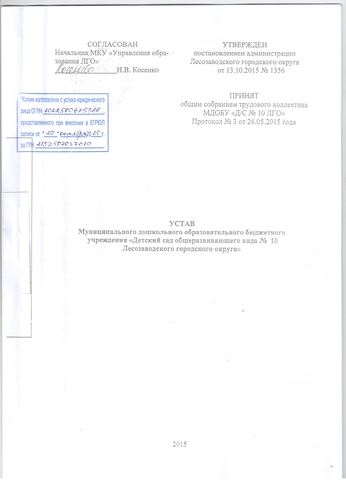 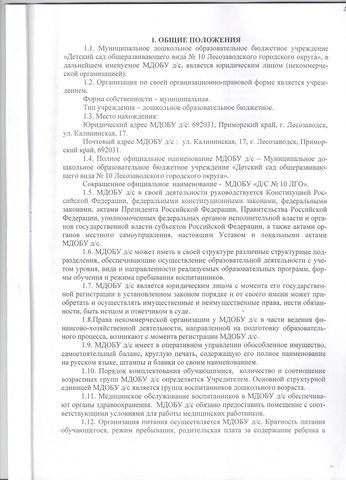 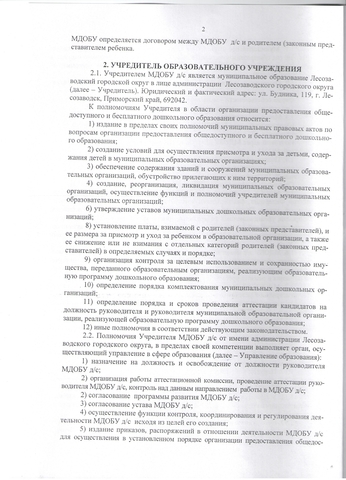 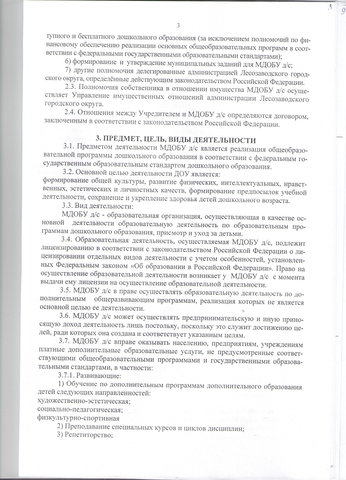 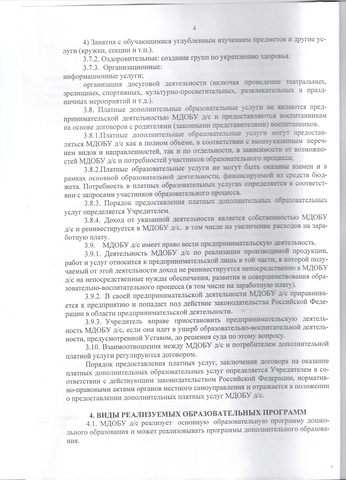 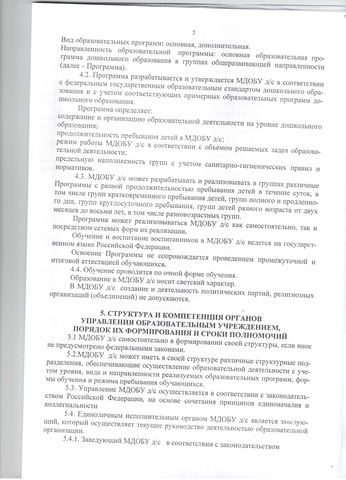 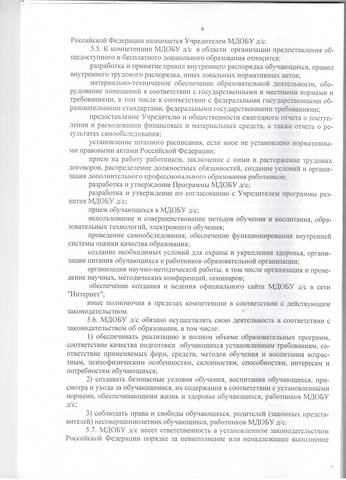 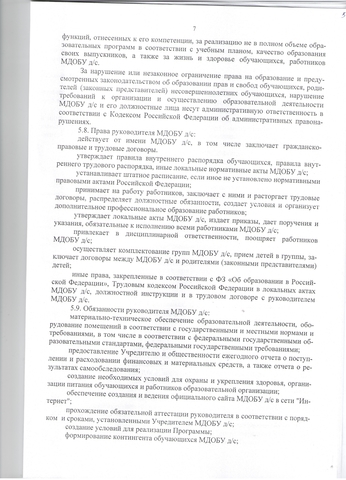 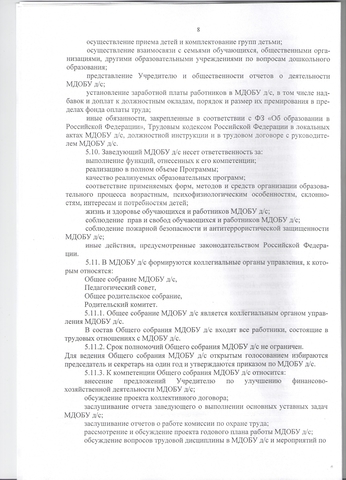 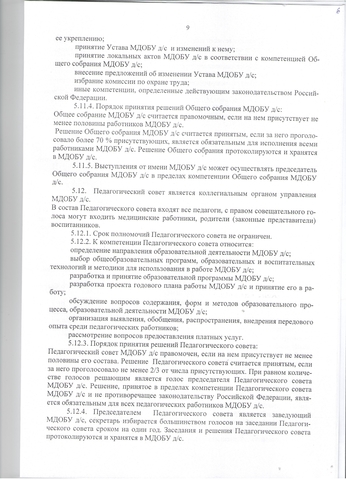 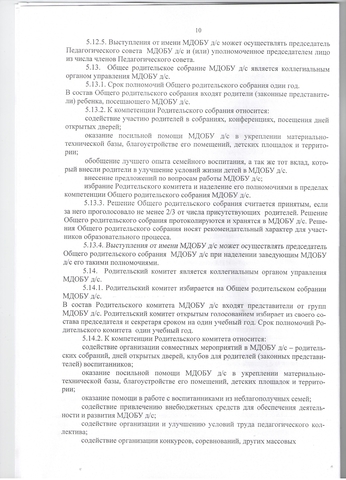 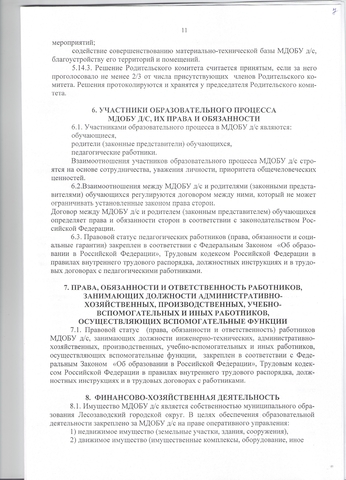 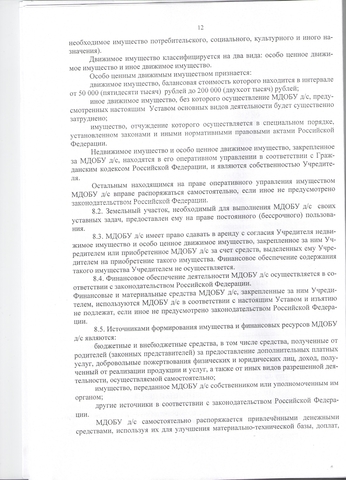 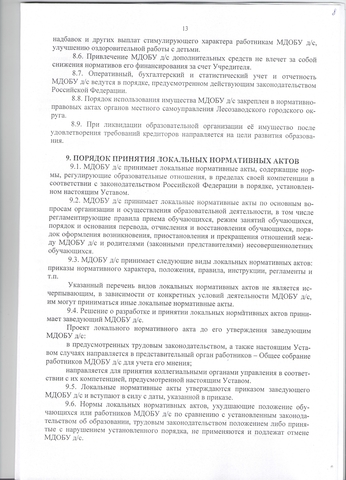 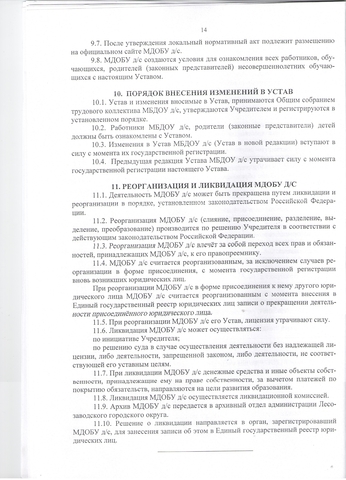 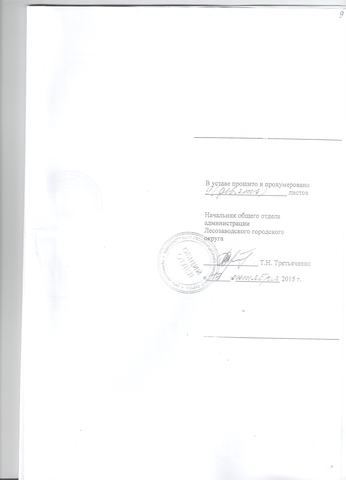 === Подписано Простой Электронной Подписью === Дата: 02.09.2021 04:04:43 === Уникальный код: 45372-74502 === ФИО: Татьяна Николаевна Кирилюк === Должность: Заведующий ===